    换热器在制冷技术中的应用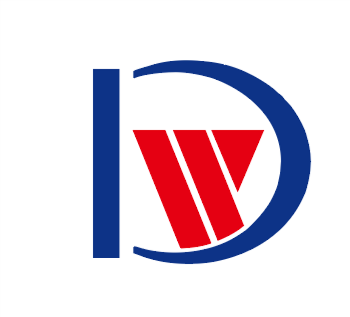 换热器是一种高效紧凑的换热设备。它早是在20世纪80年代作为一种连续低温器开发的，并于20世纪20年代开始在食品工业中使用。由于板式换热器在制造和使用上具有一定的独特性。因此，目前板式换热器已广泛应用于石油、化工、轻工、电力、冶金、机械、能源等工业领域，并已成为换热器家族中极具竞争力的品种。在制冷技术中，换热器是不可缺少的制冷设备。冷凝器、蒸发器、再生器和中间板冷却器等换热设备不仅在重量、体积和金属消耗方面占整个制冷装置的50%以上，而且对制冷性能有着重要影响。因此，加强制冷换热器的传热，减轻重量和体积，降低金属消耗一直是制冷技术的发展方向。目前有一种新型全焊接板式换热器在制冷技术中的应用，显示出很强的发展潜力。